Муниципальное образовательное учреждение дополнительного образования «Центр дополнительного образования детей городского округа Стрежевой»      636785,    Томская область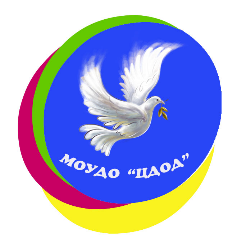      г. Стрежевой, ул. Строителей  д. 56     тел.  факс   8-(38259) 35499     тел. 8-(38259)  55658, 35498, 35563     E-mail:  cdod@guostrj.ruГородская информационная база данных «Молодые педагоги» Приложение 1.Молодые педагоги до 30 лет.Молодые педагоги до 35 лет.Приложение 2Городская информационная база данных «Наставники», 2022-2023 учебный год№п/пФИО (полностью)Датарожде-нияДолжностьОУЛичные контакты (сотовый,e-mail)Профильное учреждение, которое окончил(а)ГодокончанияПед.стаж работыСтаж работы в данном ОУПримечание (декрет, пр.)МОУДО «ЦДОД»МОУДО «ЦДОД»МОУДО «ЦДОД»МОУДО «ЦДОД»МОУДО «ЦДОД»МОУДО «ЦДОД»МОУДО «ЦДОД»МОУДО «ЦДОД»МОУДО «ЦДОД»МОУДО «ЦДОД»МОУДО «ЦДОД»Нагаева Юлия Евгеньевна27.07.2001педагог дополнительного образованияМОУДО  «ЦДОД»89132572813Veselkova723@gmail.comКраевое государственное бюджетное профессиональное образовательное учреждение «Каменский педагогический колледж»Г.Камень-на-Оби202111Романов Григорий Андреевич16.12.1995педагог дополнительного образованияМОУДО  «ЦДОД»89131087749hitman-romanov@yandex.ruСанкт-Петербургский государственный университет аэрокосмического приборостроения, г.Санкт-Петербург20170,50,5Рузанова Есения Александровна25.04.2000педагог дополнительного образованияМОУДО  «ЦДОД»89138726693eseniya.ruzanova@mail.ruНациональный исследовательский Томский государственный университетг.Томск20212,51№п/пФИО (полностью)Дата рожденияДолжностьОУЛичные контакты (сотовый,e-mail)Профильное учреждение, которое окончил(а)ГодокончанияПед.стаж работыСтаж работы в данном ОУПримечание (декрет, пр.)МОУДО  «ЦДОД» МОУДО  «ЦДОД» МОУДО  «ЦДОД» МОУДО  «ЦДОД» МОУДО  «ЦДОД» МОУДО  «ЦДОД» МОУДО  «ЦДОД» МОУДО  «ЦДОД» МОУДО  «ЦДОД» МОУДО  «ЦДОД» МОУДО  «ЦДОД» МОУДО  «ЦДОД» Агафонова Валентина Николаевна27.06.1988педагог дополнительного образованияМОУДО  «ЦДОД»89138735078brvalnik@sibmail.comТомский политехнический профессиональный лицей №20, квалификация «художник росписи по дереву 4 разряда»2006г.8,48,4Баймухаметова Алина Ришатовна26.09.1991педагог-психологМОУДО  «ЦДОД»89131019186alinabaymukhametova@yandex.ruБашкирский государственный университет, г.Уфа Российский государственный педагогический университет им. А.И. Герцена, г.Санкт-Петербург 201520171,90,5Шкутов Павел Александрович13.05.1988педагог дополнительного образованияМО-УДО  «ЦДОД»89138641668shkutov13@yandex.ruМОУ «СОШ №5»г.Стрежевой2005г.10.1110.11Начинающие педагогиНачинающие педагогиНачинающие педагогиНачинающие педагогиНачинающие педагогиНачинающие педагогиНачинающие педагогиНачинающие педагогиНачинающие педагогиНачинающие педагогиНачинающие педагогиНачинающие педагогиСеркин Роман Алексеевич11.04.1978педагог дополнительного образованияМО-УДО  «ЦДОД»89138749964tvhell@yandex.ruПроходит обучение в Национальном социально-педагогическом колледже, г.Пермь-11№Список молодых специалистов (ФИО), пришедших в ОУ в 2021-2022 учебном годуИз них продолжили работу в 2022-2023 учебном году(если не продолжили указать причину: декрет, увольнение, …) Нагаева Юлия ЕвгеньевнаПродолжает работатьРоманов Григорий АндреевичПродолжает работатьРузанова Есения АлександровнаПродолжает работатьПедагог-наставникПедагог-наставникПедагог-наставникНаставляемый педагогНаставляемый педагогНаставляемый педагогПриказ о закреплении наставникаФорма педагогического взаимодействия*и тема совместной деятельностиФорма педагогического взаимодействия*и тема совместной деятельностиФИО ДолжностьПед. стаж ФИО ДолжностьПед.стаж(всего / в данном ОУПриказ о закреплении наставникаФорма педагогического взаимодействия*и тема совместной деятельностиФорма педагогического взаимодействия*и тема совместной деятельностиМОУДО «ЦДОД» МОУДО «ЦДОД» МОУДО «ЦДОД» МОУДО «ЦДОД» МОУДО «ЦДОД» МОУДО «ЦДОД» МОУДО «ЦДОД» МОУДО «ЦДОД» Шуленина Татьяна Петровнадиректор41/29Гаврилова Оксана Александровназам. директора по УВР29\29Приказ №176 от 13.09.2022г.«Руководитель-администратор»«Руководитель-администратор»Телешева Марина Владимировнапедагог дополнительного образования36Романов Григорий Андреевичпедагог дополнительного образования05/0,5Приказ №176 от 13.09.2022г«Опытный учитель – молодой специалист»«Опытный учитель – молодой специалист»Бастрыкина Юлия Сергеевнапедагог дополнительного образования13 Рузанова Есения Александровнапедагог дополнительного образования2,5/1Приказ №176 от 13.09.2022г«Опытный учитель – молодой специалист»«Опытный учитель – молодой специалист»Соколова Наталья Вячеславовнаметодист15Серкин Роман Алексеевичпедагог дополнительного образования1/1Приказ №176 от 13.09.2022г«Опытный учитель – молодой специалист»«Опытный учитель – молодой специалист»Соколова Наталья Вячеславовнаметодист15Шкутов Павел Александровичпедагог дополнительного образования10.11/10.11Приказ №176 от 13.09.2022г«Опытный учитель – молодой специалист»«Опытный учитель – молодой специалист»Кононова Наталья Вячеславовнапедагог дополнительного образования22Нагаева Юлия Евгеньевнапедагог дополнительного образования1/1Приказ №176 от 13.09.2022г«Опытный учитель – молодой специалист»«Опытный учитель – молодой специалист»Кононова Наталья Вячеславовнапедагог дополнительного образования22Агафонова Валентина Николаевнапедагог дополнительного образования9,4/9,4Приказ №176 от 13.09.2022г«Опытный учитель – молодой специалист»«Опытный учитель – молодой специалист»Исакова Елена Викторовнаметодист27Баймухаметова Алина Ришатовнапедагог-психолог2,9/1,5Приказ №176 от 13.09.2022г«Опытный учитель – молодой специалист»«Опытный учитель – молодой специалист»